January 10, 2019A-2013-2392114PATRICK A. KISSEL, JR.GET MOVIN & STORAGE, LLC1121 SOUTH SIDE AVENUEPITTSBURGH, PA  15212Dear Mr. Kissel:Receipt is acknowledged of your letter deemed Application for Name Change for KISSEL MOVING & STORAGE, LLC, dated January 2, 2019 received in this Office on January 7, 2019.  The Commission’s Rules of Administrative Practice and Procedure, set forth in Title 52 PA Code §1.36(a), require that such an Application for Name Change shall be personally verified or notarized by a party or by an authorized officer of the party if it is a corporation or an association. No verification or affidavit was attached to your Application for Name Change and accordingly it can not be accepted for filing.Enclosed please find forms and information with respect to verification, which must be completed and filed with this Office.  We will hold your filing for 15 days from the date of this letter. If the verification and/or notarization is not received by that date it will be returned to you as unfiled, pursuant to 52 PA Code §1.4(d).  						Sincerely,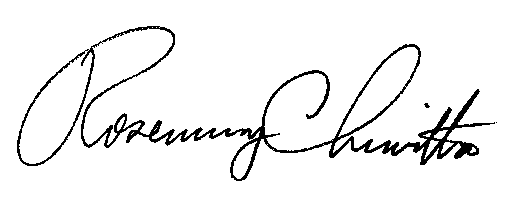 							Rosemary Chiavetta							SecretaryEnclosuresRC:AEL§1.36 Verification.	(a) Applications, petitions, formal complaints, motions and answers thereto containing an averment of fact not appearing of record in the action or containing a denial of fact shall be personally verified by a party thereto or by an authorized officer of the party if a corporation or association.  Verification means a signed written statement of fact supported by oath or affirmation or made subject to the penalties of 18 Pa. C.S. §4904 (relating to unsworn falsification to authorities).  If verification is required, notarization is not necessary.A-2013-2392114§1.36 Verification.Verification_________I, _______________________________, hereby state that the facts above set forth are true and correct (or are true and correct to the best of my knowledge, information and belief), and that I expect to be able to prove the same at a hearing held in this matter. I understand that the statements herein are made subject to the penalties of 18 Pa. C.S. § 4904 (relating to unsworn falsification to authorities).________________	_____________________________________Date			Signature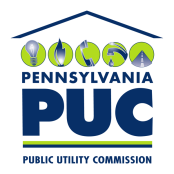 COMMONWEALTH OF PENNSYLVANIAPENNSYLVANIA PUBLIC UTILITY COMMISSION400 NORTH STREET, HARRISBURG, PA 17120IN REPLY PLEASE REFER TO OUR FILE